LORNE SIDELORNE SAMUEL: A 50-year-old concert pianist (written as a man, but gender flexible), who has suffered a traumatic brain injury in a car accident. His short-term memory is 7 seconds, which makes him constantly new to the moment in a way that is full of light. His long-term memory flickers; he precisely remembers his wife, and all the concert pieces he ever learned; everything else is constantly new and astonishing to him. He lives in an institution.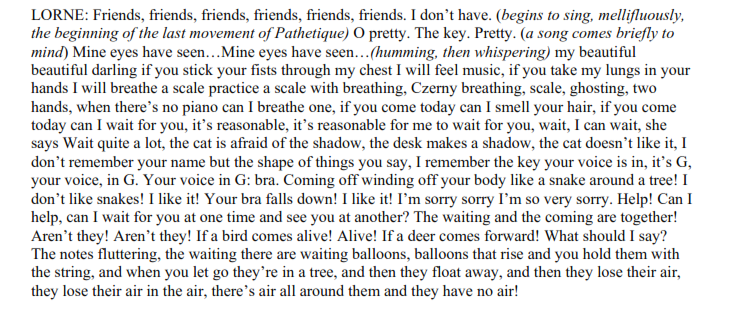 